地基增强系统应用简述背景地基增强系统，即ground-based augmentation systems（缩写：GBAS），通过提供差分修正信号，可达到提高卫星导航精度的目的；优化后的定位精度可以从毫米级至亚米级不等；该系统是卫星定位技术、计算机网络技术、数字通讯技术等高新科技多方位、深度结合的产物。鉴于GBAS存在的诸多优势，在国内外得到了大力的发展，简述如下；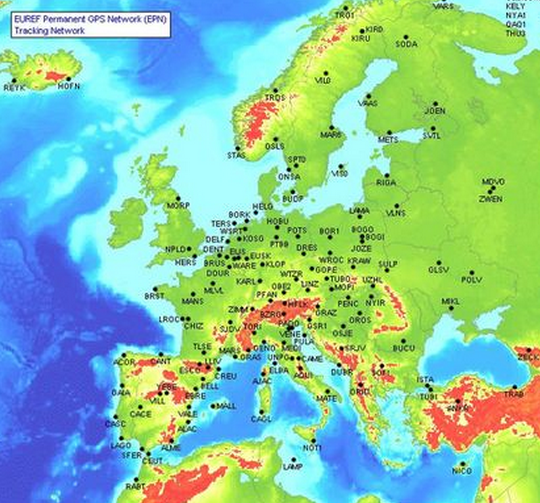 欧洲EPN系统示意图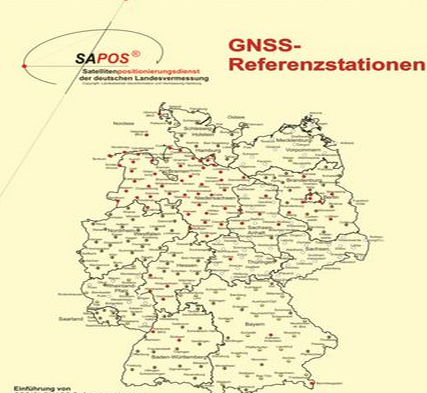 德国SAPOS系统示意图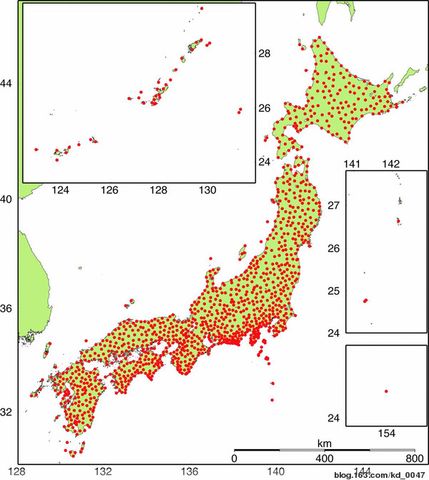 日本GeoNet系统地基增强系统和CORS系统的关系，简要描述如下：系统组成地基增强差分系统由连续运行基准站网、系统控制与数据中心、数据通信网络以及用户应用子系统等组成，各子系统的定义与功能介绍如下。连续运行基准站子系统；系统控制与数据中心子系统；数据通信网络子系统；用户应用子系统；各子系统功能定义地基增强系统示意图其中，基准站子系统主要由天线、接收机、通信设备、供电设备、避雷设备、气象设备及观测室等组成，见下图：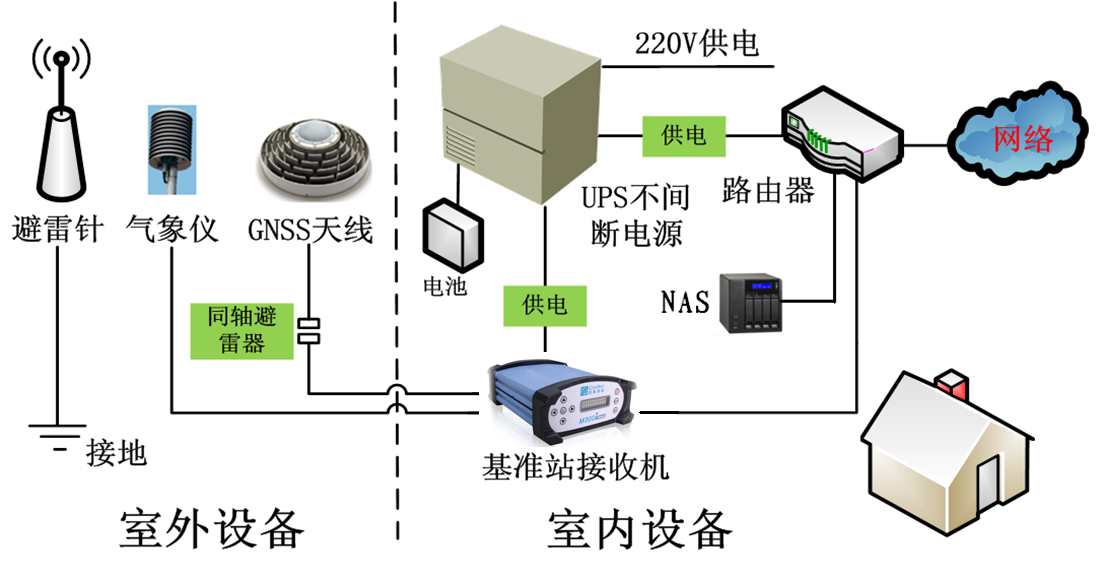 地基增强基准站子系统示意图核心设备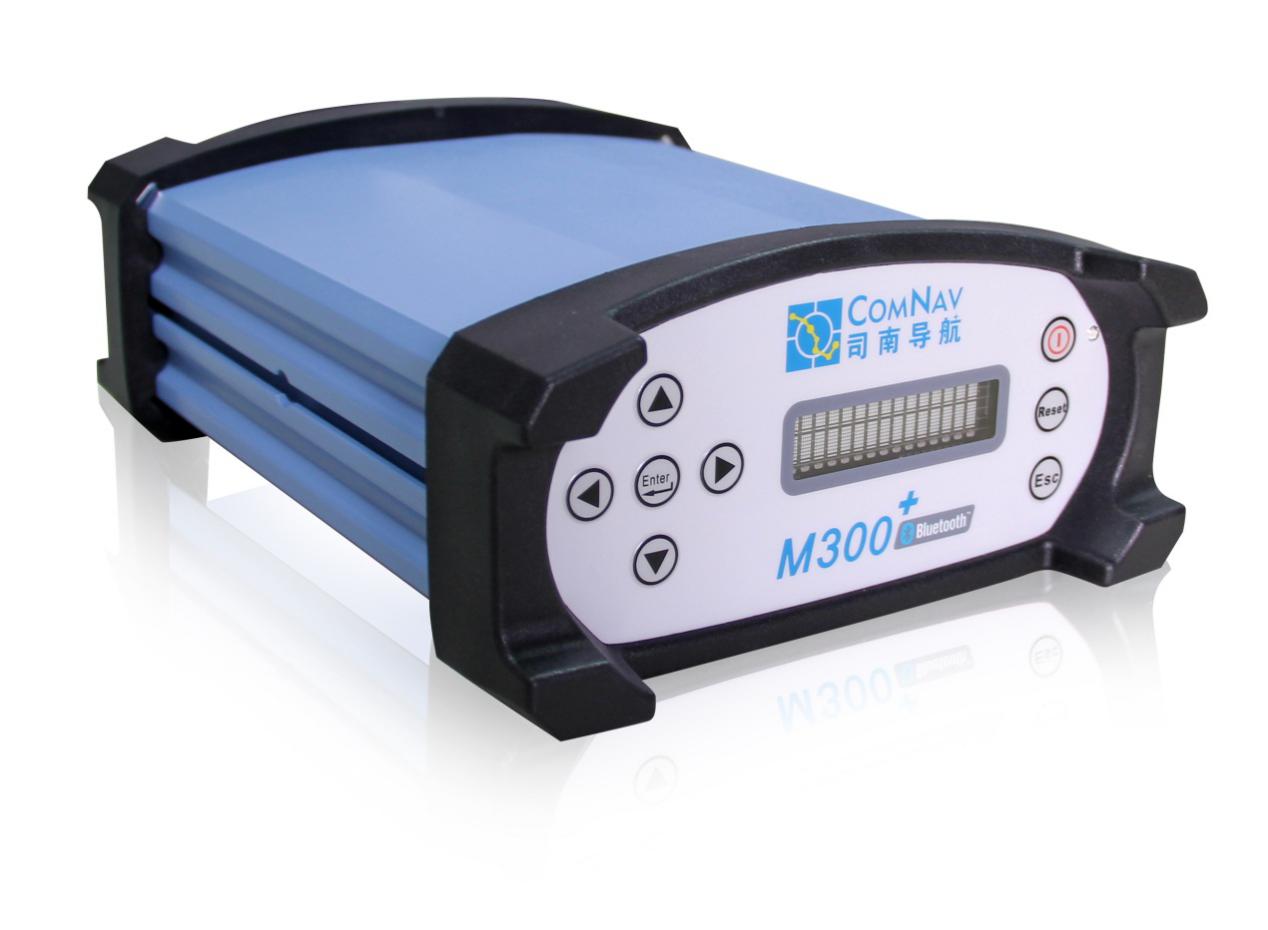 技术指标应用介绍地基增强系统的应用领域无所不在，从测绘、勘探、监测等专业领域到导航、旅游等大众领域，以下列表简述；系统名称所述国家参考站数量其他美国CORS系统美国超过1900个由NGS负责管理EPN系统欧洲未知覆盖整个欧洲大陆，由连续观测高精度的GPS/GLONASS接收机构成的若干站组成，是由多国参加实现精确地理参考大地测量的基础SAPOS系统德国200个左右平均40km间距，广泛用于测量、运输、建筑、房屋和国防等领域GeoNet系统日本超过1200个平均密度20km，主要用于地震监测和预报，控制测量，建筑及工程测量中国地壳运动观测网络中国永久站：25+200个由中国地震局牵头，中科院、总参测绘局、国家测绘局、国家气象局、教育部参与上海CORS服务网中国14+9个北京CORS服务网中国28个由北京市信息资源管理中心建立北斗地基增强系统中国计划1300个由中国兵器工业集团作为总体研制单位系统名称系统特点相互关系CORS系统基于永久参考站计算差分修正数，通过移动网络/UHF电台等向用户播发地基增强系统比CORS内容更丰富，应用更广泛。地基增强系统基于连续运行的永久参考站，解算出的修正数包括区域信号(类似CORS信号)和广域差分信号(类似SBAS)，播发方式包括移动网络/UHF电台/同步卫星等；地基增强系统比CORS内容更丰富，应用更广泛。系统名称主要工作内容设备构成主要技术连续运行基准站子系统；卫星信号的捕获、跟踪、采集与传输；设备完好性监测单个基准站（含北斗接收机、计算机、UPS 等）采用我国自主知识产权的北斗接收机系统控制与数据中心数据分流与处理；系统管理与维护；服务生成与用户管理计算机、网络设备、数据通信设备、电源设备一个中心系统控制与数据中心管理各播发站、差分信息编码、形成差分信息队列计算机、软件软件实现数据通信网络子系统把基准站北斗观测数据传输至数据中心气象专网、SDH 等GSM、GPRS等数据通信网络子系统把系统差分信息传输至用户公众移动通信网无线网络用户应用子系统按照用户需求进行不同精度定位兼容北斗信号的接收设备（B1\B2\B3的接收机）、数据通信终端、软件系统适于DGPS、RTK等M300+技术指标M300+技术指标M300+技术指标GNSS信号GPSL1C/A,L1/L2/L5P，可同时跟踪14颗GPS卫星GNSS信号BDSB1I, B2I,B3I，可同时跟踪14颗BDS卫星GNSS信号GLONASSG1C&G2C，可同时跟踪14颗GLONASS卫星GNSS信号SBASL1，可同时跟踪3颗SBAS卫星观测值准确度伪距精度GSP: L1=10cm/L2=10cm/L5=5cmBDS: B1=10cm/B2=10cm/B3=5cmGLONASS: G1=10cm/G2=10cm观测值准确度载波相位精度GPS: L1=1.0mm/L2=1.0mm/L5=0.5mmBDS: B1=1.0mm/B2=1.0mm/B3=1.0mmGLONASS: G1=1.0mm/G2=1.0mm精度授时20 ns精度精密单点定位< 4m精度静态差分H: ±(2.5 +1×10-6×D)mm，V: ±(5 + 1×10-6×D)mm精度动态差分H: ±(10 +1×10-6×D)mm，V: ±(20 + 1×10-6×D)mm 应用领域要求精度推荐终端类型备注测绘/GIS/勘测/国土/城建毫米级/厘米级双频/多模采集高精度地图数据，用于各种基础设施工程建设领域，为智慧城市建设提供基础数据灾害/建筑物/构筑物监测毫米级/厘米级双频/多模监测目标运行状态，减少经济损失、人员伤亡智能交通/车辆监控分米级/亚米级双频/单频/多模为智能交通管理、车道级车辆控制提供基础的位置数据地震监测毫米级双频/多模大陆架地壳稳定性监测研究航海勘测与导航分米级/亚米级/米级双频/单频/多模航海船只的精确定位、精确导航航空导航与控制厘米级/分米级/亚米级双频/单频/多模航空飞行器的导航、进场精密控制等精准农业厘米级/分米级/亚米级双频/单频/多模农业精细化管理应急救援/旅游亚米级/米级单频/多模港口车辆调度/集装箱调度厘米级/分米级双频/单频/多模